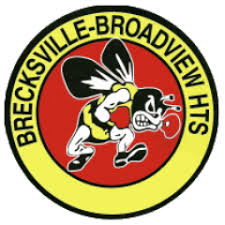 Dear Business Community Member:Our Brecksville-Broadview Heights High School is excited to be celebrating Prom again this year!  We hope you would like to participate in the sponsorship of our After Prom.  We all know the difficulties that many businesses have felt in the past two years, and this is one way that you can let families and students know you are OPEN and READY for business!The Brecksville-Broadview Heights High School After Prom Committee is dedicated to providing a fun, secure event for our students to continue their evening after the May 14, 2022 Prom is over with a safe and drug-free experience. This year we are again hosting the After Prom at Fun-N-Stuff in Macedonia.  Two years ago our students enjoyed having run of the entire facility!  We are expecting approximately 250 kids this year.We hope you’ll consider joining the BBHHS After Prom committee in promoting healthy choices for our students by:Making a donation of a gift card, product/item, or service  Being a financial sponsor, please refer to the enclosed sponsorship form listing all sponsorship benefits.It is only through support from our community that we are able to offer this event to our students.  Visit our website at www.bbhhspso.com for details on this fun-filled event!We hope you will lend your support to the students of our school district. Please feel free to contact us with questions.Thank you,Tia BeganBBHHS After Prom Donation & Sponsor Coordinator			P.S. The Brecksville-Broadview Heights High School After Prom Committee is a charitable organization as described in Section 501(c)(3) of the Internal Revenue Code and, as such, donations to the foundation are tax deductible as permitted by law. BBHHS AFTER PROM 2022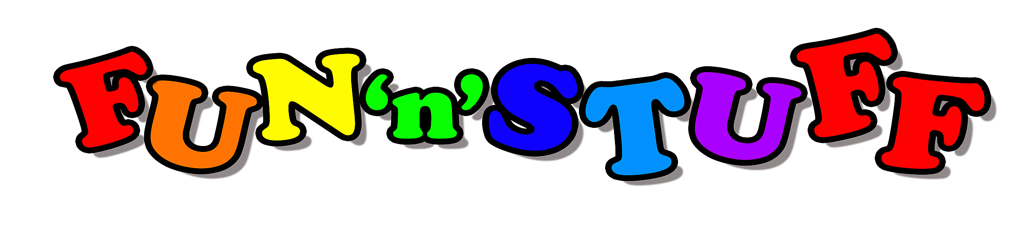 I would like to sponsor BBHHS After Prom at Fun’n’Stuff.  Please check your desired level:_______	   $5,000	Platinum Sponsor				Link & visibility on BBHHS school website & Facebook main page			Logo on all promotional material for all junior & senior families 			Principal’s weekly email to district			Weekly BBHHS Tweets_______	   $1,000	Gold Sponsor			Link & visibility on BBHHS school website main page			Logo on all promotional material for all junior & senior families_______	   $500		Silver Sponsor			Link & visibility on BBHHS school website main page			Logo on all promotional material for all junior & senior families_______	$ Other 	Bronze Sponsor			Link & visibility on BBHHS school website main pageName/Business Name:	__________________________________________________ Phone: _____________________________________Address: ______________________________________________________________________________________________City _______________________________________________________________ Zip ________________________________Name as it should appear: __________________________________________________________________________I would prefer to be anonymous Contact person for advertisement, if applicable: Name:	__________________________________________________ Phone: _____________________________________Email: _________________________________________________________________________________________________Please return this form along with your check payable to “BBHHS After Prom” to BBHHS PSO After Prom, 6380 W. Mill Rd, Broadview Hts, Ohio 44147.  All PDF logos must be emailed by May 1, 2022. Thank you for your support and generosity!